Úkol pro vás do na tento týden  (do 21. 4.)Zkuste pro svojí rodinu připravit stůl před obědem nebo večeří. Jak správně připravit příbor (běžný oběd i ten sváteční) najdete v příloze. 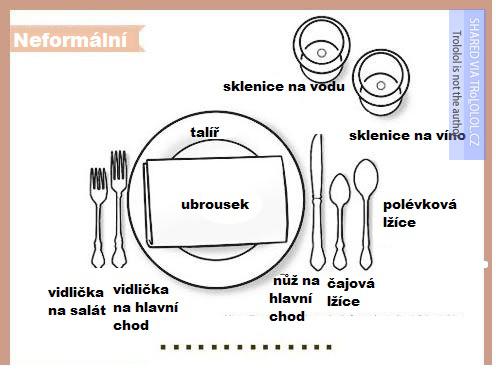 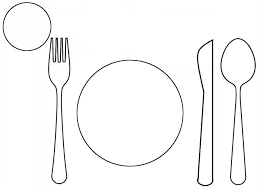 Podívejte se na obrázek. Co znamená, pokud je příbor na talíři v určité pozici.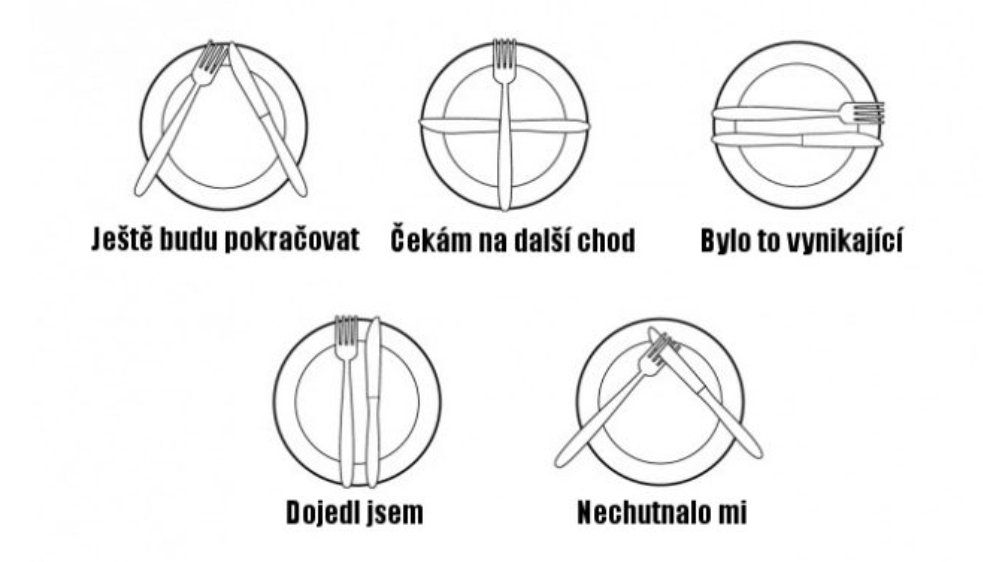 Určitě nezapomeňte na ubrus, ubrousky, nebo svíčku  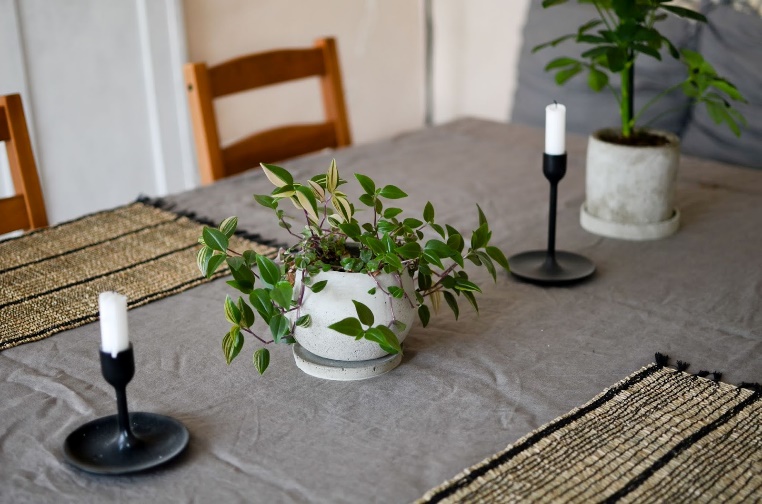 